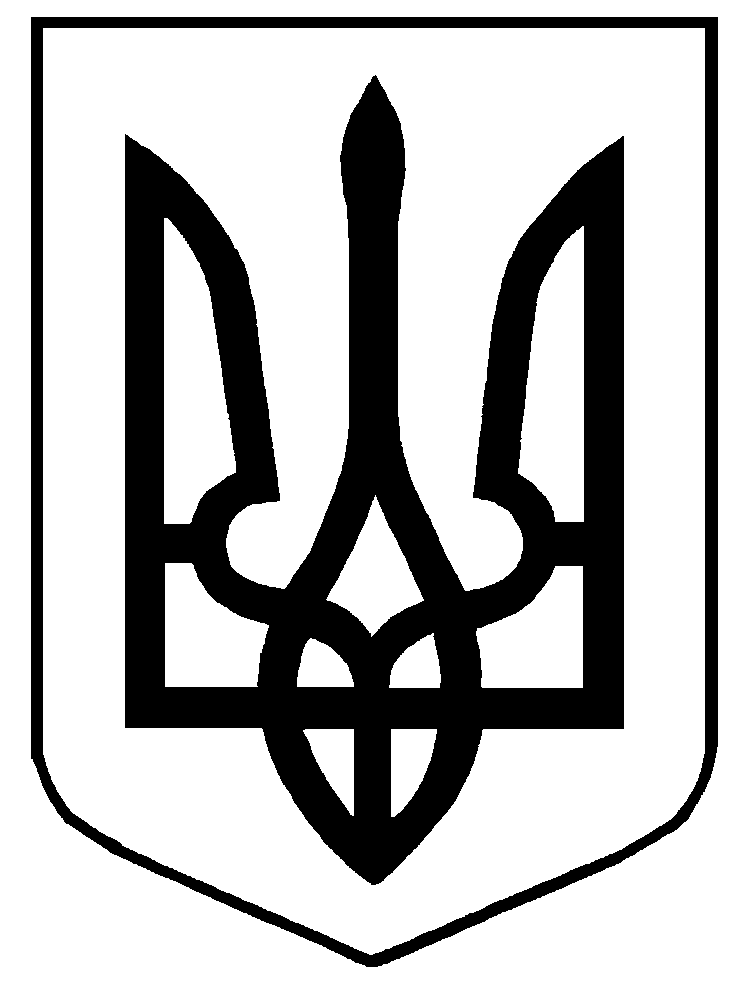 Міністерство освіти і науки УкраїниСтандарт професійної(професійно-технічної) освіти                                                                        СП(ПТ)О 8112.В.07.10(С.24.10)-2021                                                                  (позначення стандарту)Професія:          			ФільтрувальникКод:                     		8112	Професійні кваліфікації: фільтрувальник 2-3 розряду;                                              фільтрувальник 4 розряду;                                              фільтрувальник 5 розряду.Освітня кваліфікація: кваліфікований робітникРівень освітньої кваліфікації: базовийВидання офіційнеКиїв – 2021І. Загальні положенняСтандарт професійної (професійно-технічної) освіти (далі – СП(ПТ)О) з професії 8112 «Фільтрувальник» розроблено відповідно до:законів України «Про освіту», «Про професійну (професійно-технічну) освіту», «Про повну загальну середню освіту», «Про професійний розвиток працівників», «Про організації роботодавців, їх об’єднання, права і гарантії їх діяльності»; Положення про Міністерство освіти і науки України, затвердженого постановою Кабінету Міністрів України від 16 жовтня 2014 р. № 630;Методичних рекомендацій щодо розроблення стандартів професійної (професійно-технічної) освіти за компетентнісним підходом, затверджених наказом Міністерства освіти і науки України від 17 лютого 2021 р. № 216;професійного стандарту професії 8112 «Фільтрувальник», затвердженого наказом Міністерства розвитку економіки, торгівлі та сільського господарства України від 25 серпня 2020 р. № 1619;Рамкової програми ЄС щодо оновлених ключових компетентностей для навчання протягом життя, схваленої Європейським парламентом і Радою Європейського Союзу 17 січня 2018 року;інших нормативно-правових актів.СП(ПТ)О є обов'язковим для виконання усіма закладами професійної (професійно-технічної) освіти, підприємствами, установами та організаціями, незалежно від їх підпорядкування та форми власності, що видають документи встановленого зразка за цією професією.Стандарт професійної (професійно-технічної) освіти містить:титульну сторінку;загальні положення щодо реалізації стандарту;вимоги до результатів навчання, що містять: перелік ключових компетентностей за професією; загальні знання та вміння за професією; перелік результатів навчання та їх зміст;орієнтовний перелік основних засобів навчання;інформація про розробників стандарту.Структурування змісту СП(ПТ)О базується на компетентнісному підході, що передбачає формування і розвиток у здобувача освіти ключових та професійних компетентностей.Ключові компетентності у цьому стандарті корегуються з загальними компетентностями, що визначені професійним стандартом та набуваються впродовж строку освітньої програми.Професійні компетентності дають особі змогу виконувати трудові функції, швидко адаптуватися до змін у професійній діяльності та є складовими відповідної професійної кваліфікації.Результати навчання за цим стандартом формуються на основі переліку  ключових і професійних компетентностей та їх опису.Освітній рівень вступника: базова або повна загальна середня освіта.Види професійної підготовкиПідготовка кваліфікованих робітників за професією 8112 «Фільтрувальник» може проводитися за такими видами: первинна професійна підготовка, професійне (професійно-технічне) навчання, перепідготовка, підвищення кваліфікації.Первинна професійна підготовка передбачає здобуття особою всіх результатів навчання, що визначені СП(ПТ)О.СП(ПТ)О визначено загальні знання та вміння для професії, що в повному обсязі включаються до змісту першого результату навчання при первинній професійній підготовці.До першого результату навчання при первинній професійній підготовці включаються такі ключові компетентності як «Особистісна, соціальна й навчальна компетентність», «Громадянсько-правова компетентність», «Цифрова компетентність».Підприємницьку компетентність рекомендовано формувати на завершальному етапі освітньої програми.Математична, екологічна та енергоефективна компетентності формуються впродовж освітньої програми в залежності від результатів навчання.СП(ПТ)О встановлює максимально допустиму кількість годин при первинній професійній підготовці для досягнення результатів навчання. Кількість годин для кожного окремого результату навчання визначається освітньою програмою закладу освіти.Перепідготовка з інших професій за професією 8112 «Фільтрувальник» - професійне навчання на виробництві,  професійна (професійно-технічна) освіта. Без вимог до стажу роботи.Загальні знання та вміння, перелік та зміст ключових компетентностей при проведенні професійного (професійно-технічного) навчання або перепідготовки визначається освітньою програмою в залежності від наявності в особи документів про освіту чи присвоєння кваліфікації, набутого досвіду (неформальна чи інформальна освіта).Підвищення кваліфікації з присвоєнням професійної кваліфікації «Фільтрувальник»  4, 5 розрядів проводиться за умови  стажу роботи за попередніми розрядами не менше 6 місяців.  СП(ПТ)О встановлює максимально допустиму кількість годин при первинній професійній підготовці для досягнення результатів навчання.При організації перепідготовки, професійного (професійно-технічного) навчання або навчанні на виробництві строк професійного навчання може бути скороченим з урахуванням наявності документів про освіту, набутого досвіду (неформальна чи інформальна освіта) та визначається за результатами вхідного контролю. Вхідний контроль знань, умінь та навичок здійснюється відповідно до законодавства.Тривалість професійної підготовки встановлюється відповідно до освітньої програми в залежності від виду підготовки та визначається робочим навчальним планом.Робочі навчальні плани розробляються самостійно закладами професійної (професійно-технічної) освіти, підприємствами, установами та організаціями, погоджуються із роботодавцями, навчально (науково)-методичними центрами (кабінетами) професійно-технічної освіти та затверджуються органами управління освітою.Перелік основних засобів навчання за професією розроблено відповідно до професійного стандарту, потреб роботодавців, сучасних технологій та матеріалів.Після успішного завершення освітньої програми проводиться державна кваліфікаційна атестація, що передбачає оцінювання набутих компетентностей. Поточне оцінювання проводиться відповідно до чинних нормативно-правових актів.Заклади професійної (професійно-технічної) освіти організовують та здійснюють поточний, тематичний, проміжний і вихідний контроль знань, умінь та навичок здобувачів освіти, їх кваліфікаційну атестацію. Представники роботодавців, їх організацій та об’єднань можуть долучатися до проведення контролю знань, умінь та навичок здобувачів освіти та безпосередньо беруть участь у кваліфікаційній атестації.Після завершення навчання кожен здобувач освіти повинен уміти самостійно виконувати всі роботи, передбачені стандартом професійної (професійно-технічної) освіти, технологічними умовами і нормами, встановленими у галузі.Вимоги щодо навчання з охорони праціНавчання з охорони праці проводиться відповідно до вимог чинних нормативно-правових актів з питань охорони праці. При складанні робочих навчальних планів та програм необхідно врахувати, що при первинній професійній підготовці на вивчення предмета «Охорона праці» потрібно виділити не менше 30 годин навчального часу, а при підвищенні кваліфікації та перепідготовці – не менше 15 годин (п.2.3. Типового положення про порядок проведення навчання і перевірки знань з питань охорони праці, затвердженого наказом Державного комітету України з нагляду за охороною праці від 26 січня 2005 р. № 15, зареєстрованого в Міністерстві юстиції України 15 лютого 2005 р. за № 231/10511).Спеціальне, спеціалізоване навчання і перевірка знань з охорони праці здійснюється відповідно до нормативно-правових актів та діючих галузевих інструкцій з охорони праці.Питання охорони праці, що стосуються технологічного виконання робіт, застосування матеріалів, обладнання чи інструментів включаються до робочих навчальних програм.До самостійного виконання робіт здобувачі освіти допускаються лише після навчання й перевірки знань з охорони праці.Кваліфікаційна пробна робота проводиться за рахунок часу, відведеного на виробничу практику. Перелік кваліфікаційних пробних робіт розробляється закладами професійної (професійно-технічної) освіти відповідно до стандарту професійної (професійно-технічної) освіти, потреб роботодавців галузі, сучасних технологій та новітніх матеріалів.Критерії кваліфікаційної атестації випускників розробляються закладом професійної (професійно-технічної) освіти разом з роботодавцями.Порядок проведення кваліфікаційної атестації здобувачів освіти та присвоєння їм кваліфікації визначається центральним органом виконавчої влади, що забезпечує формування державної політики у сфері трудових відносин, за погодженням із центральним органом виконавчої влади, що забезпечує формування та реалізує державну політику у сфері освіти і науки.Здобувачу освіти, який при первинній професійній підготовці опанував відповідну освітню програму й успішно пройшов кваліфікаційну атестацію, присвоюється освітньо-кваліфікаційний рівень «кваліфікований робітник» та видається диплом кваліфікованого робітника державного зразка.Особі, яка при перепідготовці або професійному (професійно-технічному) навчанні опанувала відповідну освітню програму та успішно пройшла кваліфікаційну атестацію, видається свідоцтво про присвоєння професійної кваліфікації.Сфера професійної діяльностіНазва виду економічної діяльності, секції, розділу, групи та класу економічної діяльності та їхній код (згідно з Національним класифікатором України ДК 009:2010 «Класифікація видів економічної діяльності»). Специфічні вимоги до здобуття кваліфікацій:Вік: по закінченню навчання не менше 18 років.Умовні позначенняКК – ключова компетентність.ПК – професійна компетентність.РН – результат навчання.ІІ. Вимоги до результатів навчання2.1. Перелік ключових компетентностей за професією Загальні знання та вміння за професієюПерелік результатів навчанняКваліфікація: фільтрувальник 2-3 розряду2.2. Перелік професійних і ключових компетенцій та їх опис 	4-й розряд присвоюється у разі ведення процесу фільтрації пульпи на свічкових фільтрах, що працюють під тиском в автоматичному режимі за заданою програмою та комплексі з барабанними фільтрами; на дискових фільтрах з площею фільтрації понад 100 до 200 кв.м та фільтр-пресах з площею фільтрації понад 100 до 500 кв.м. 5-й розряд присвоюється у разі ведення процесу фільтрації пульпи на дискових фільтрах, з площею фільтрації понад 200 кв.м і фільтр-пресах з площею фільтрації понад 500 кв.м, оснащених засобами вимірювань та автоматики. III. Перелік основних засобів навчанняIV. Інформація про робочу групуКерівники робочої групи:Слюсарєва Ольга Володимирівна – директор Навчально-методичного центру професійно-технічної освіти у Закарпатській області.Карпенко Дмитро Олександрович – керівник напрямку професійного навчання Корпоративного університету ТОВ «МЕТІНВЕСТ ХОЛДІНГ».- ЗАТВЕРДЖЕНОНаказ Міністерства освіти і науки Українивід «___» _______ 20___ р. №_____ Умовне позначенняКлючові компетентностіКК1Комунікативна компетентністьКК2Особистісна, соціальна й навчальна компетентністьКК3Громадянська компетентністьКК4Математична компетентністьКК5Цифрова компетентністьКК6Енергоефективна компетентністьКК7Екологічна компетентністьКК8Підприємницька компетентністьЗнати:загальні відомості про професію та професійну діяльність;основні нормативні акти у професійній діяльності;загальні правила охорони праці у професійній діяльності;загальні правила пожежної безпеки;загальні правила електробезпеки;загальні правила санітарії та гігієни у професійній діяльності;причини нещасних випадків на підприємстві;план ліквідації аварійних ситуацій та їх наслідків;правила та засоби надання долікарської допомоги потерпілим у разі нещасних випадків.Вміти:виконувати вимоги положень, інструкцій, стандартів за професією та видами робіт;застосовувати загальні правила охорони праці у професійній діяльності;застосовувати первинні засоби пожежогасіння;діяти у разі виникнення нещасних випадків чи аварійних ситуацій;використовувати, в разі необхідності, засоби попередження і усунення виробничих, природних непередбачених явищ (пожежі, аварії, повені тощо);надавати долікарську допомогу потерпілим у разі нещасних випадків;забезпечувати особисту безпеку та здоров’я, безпеку та здоров’я оточуючих людей в процесі виконання робіт та під час знаходження на території підприємства.Результати навчанняРН 1. Організувати виконання роботиРН 2. Ведення процесу фільтраціїРН 3. Контролювати роботу устаткуванняРН 4. Виконувати технічне обслуговування устаткуванняРН 5. Здійснювати завершення роботиКваліфікація: фільтрувальник 2-3 розрядМаксимальна кількість годин: 647Кваліфікація: фільтрувальник 2-3 розрядМаксимальна кількість годин: 647Кваліфікація: фільтрувальник 2-3 розрядМаксимальна кількість годин: 647Кваліфікація: фільтрувальник 2-3 розрядМаксимальна кількість годин: 647Результати навчанняКомпетентністьОпис компетентностіОпис компетентностіРезультати навчанняКомпетентністьЗнатиУмітиРН1. Організувати виконання роботиПК1. Здатність отримувати планово-змінні завдання від безпосереднього керівникапорядок приймання зміни;робочу інструкцію (карту функціональних обов’язків) фільтрувальника;види інструктажів інструкцію з охорони праці.приймати зміну;надавати зворотній зв’язок виробничому майстру та оператору пульта керування.РН1. Організувати виконання роботиКК1. Комунікативна компетентністьпрофесійну термінологію;правила спілкування з керівництвом, колегами;норми професійної етики та етикету при спілкуванні;види документів у сфері професійній діяльності;правила ведення встановленої документації.спілкуватися з керівництвом, колегами;застосовувати професійну термінологію;дотримуватись норм професійної етики та етикету;вести робочу документацію;вести журнал приймання-здавання зміни.РН1. Організувати виконання роботиКК 2. Особистісна, соціальна й навчальна компетентністьособливості роботи в команді, співпраці з іншими командами підприємства;поняття особистості, риси характеру, темперамент;індивідуальні психологічні властивості особистості та її поведінки;причини і способи розв’язання конфліктних ситуацій у колективі.працювати в команді;відповідально ставитися до професійної діяльності;самостійно приймати рішення;діяти в нестандартних ситуаціях;планувати трудову діяльність;складати власний розклад та графік виконання роботи;знаходити та набувати нових знань, умінь і навичок;визначати навчальні цілі та способи їх досягнення;оцінювати власні результати навчання, навчатися впродовж життя;дотримуватися культури професійної поведінки в колективі;запобігати виникненню конфліктних ситуацій;визначати індивідуальні психологічні особливості особистості.РН1. Організувати виконання роботиКК 3. Громадянсько- правова компетентністьосновні трудові права та обов’язки працівників;основні нормативно-правові акти у професійній сфері, що регламентують трудову діяльність;положення, зміст, форми та строки укладання трудового договору (контракту), підстави його припинення;  соціальні гарантії та чинний соціальний захист на підприємстві, зокрема види та порядок надання відпусток;порядок розгляду і способи вирішення індивідуальних та колективних трудових спорів.застосовувати знання щодо: основних трудових прав та обов’язків  працівників; основних нормативно-правових актів у професійній сфері, що регламентують трудову діяльність;укладання та припинення трудового договору  (контракту);соціальних гарантій та чинного соціального захисту на підприємстві, зокрема про види та порядок надання відпусток, порядок оплати лікарняних листів,порядку розгляду та способів вирішення індивідуальних та колективних трудових спорів;РН1. Організувати виконання роботиПК3. Здатність отримати  інформацію при  прийманні  зміниробочу інструкцію (карта функціональних обов’язків);інструкцію з охорони праці фільтрувальника.своєчасно виявляти та повідомляти керівнику (майстру виробничої дільниці та оператору пульта керування фабрики) про технологічні параметри роботи устаткування, несправності та відхилення у роботі устаткування, що обслуговується під час приймання зміни.РН1. Організувати виконання роботиПК4. Здатність вибрати інструмент і обладнаннявиди, будову, принцип роботи і призначення інструментів і обладнання.визначити необхідний інструмент і обладнання та проводити його огляд і перевірку.РН1. Організувати виконання роботиПК 5. Здатність перевіряти справність та стан обладнанняознаки несправностей устаткування, механізмів, пристроїв зони обслуговування.візуально проводити огляд та перевірку технічного стану устаткування та виявляти несправності в роботі устаткування, яке обслуговується, в межах своєї компетенції.РН1. Організувати виконання роботиКК4. Математична компетентністьправила математичних розрахунків у професійній діяльності.застосовувати математичні розрахунки у професійній діяльності.РН1. Організувати виконання роботиКК 5. Цифрова компетентністьінформаційно-комунікаційні засоби, способи їх застосування;способи пошуку, збереження, обробки та передачі інформації у професійній діяльності.використовувати інформаційно-комунікаційні засоби, технології;здійснювати пошук інформації, її обробку, передачу та збереження у професійній діяльності.РН2. Ведення процесу фільтраціїПК1. Здатність управляти фільтрувальними апаратами згідно правил технічної експлуатації устаткуванняоснови процесу фільтрації;робочу інструкцію фільтрувальника;режими фільтрації;будову, технічні характеристики устаткування, що обслуговується;вимоги до якості відфільтрованих розчинів.вести процес фільтрації пульпи на фільтрувальних апаратах згідно технологічної інструкції з виробництва концентрату та інструкції з технічного обслуговування устаткування;вести процес фільтрації пульпи без тиску на нутч-фільтрах, вакуум-фільтрах періодичної дії, рамних фільтрпресах, мішкових фільтрах, на стрічкових, барабанних фільтрувальних апаратах, вакуум-фільтрах безперервної дії, на дискових фільтрах та фільтр-пресах з площиною фільтрації до 100 кв.м.РН2. Ведення процесу фільтраціїПК2. Здатність проводити запуск та зупинку устаткуванняінструкцію пуску, експлуатації та зупинки устаткування;схеми розташування устаткування, комунікацій трубопроводів та сигналізації;встановлену сигналізацію та правила подавання сигналів;бірочну систему допуску до ремонтів технологічного устаткування з електроприводом.проводити запуск та зупинку устаткування;керувати та обслуговувати фільтрувальні апарати, вмикання їх у вакуумну та компресорну системи;виконувати пуск і зупинку фільтрів, очищення їх від шламу, промивання фільтрувальних рам, трубопроводів.РН2. Ведення процесу фільтраціїПК3. Здатність регулювати параметри технологічного режиму роботу устаткування згідно технологічної інструкціїтехнологію фільтрації;технічні характеристики сировини, яка перероблюється, та концентрату;фізичні властивості продукції.регулювати параметри технологічного режиму роботи устаткування згідно технологічної/виробничої інструкції;регулювати завантаження і навантаження фільтрів відповідно до заданого режиму;визначати відхилення в роботі устаткування, яке обслуговується від заданих технологічних параметрів;доводити інформацію майстру виробничої дільниці та оператору пульта управління про технологічні параметри роботи устаткування та випадки відхилення.РН3. Контролювати роботу устаткуванняПК1. Здатність проводити контроль справного стану вакуум-насосів, мішалок, сальникового ущільнення, фільтрувальної тканини, огороджувальної техніки, перил, сходів, заземлень на електродвигунах та пусковій апаратурітехнологічну інструкцію/регламент.спостерігати за роботою насосів та іншого  обладнання, що обслуговується;своєчасно виявляти та повідомляти керівнику про несправності та відхилення у роботі устаткування, яке обслуговується під час виконання робіт.РН3. Контролювати роботу устаткуванняПК2. Здатність проводити контроль вакуумних та повітряних магістралей, живильних та зливних трубопроводів, відкритих зубчастих передачсхему комунікацій трубопроводів та сигналізації.здійснювати контроль та регулювання тиску, вакууму,  розрідження залежно від товщини осадженого шару, інтенсивності подання пульпи, навантаження на фільтри, тиску та режиму фільтрації, ступеня очищення розчинів за показаннями засобів вимірювань і результатами аналізів, чистоти відфільтрованої рідини подання пульпи, промивальної води, за показаннями засобів вимірювань та результатів аналізів; зупиняти роботу у разі виникнення аварійних ситуацій та вживати заходів щодо їх попередження.РН3. Контролювати роботу устаткуванняПК3. Здатність проводити контроль наявності мастила, масла в редукторах приводів мішалок та дисків, грохотів центрифуг, фільтрів-пресіввиди та регламент технічного обслуговування устаткування.здійснювати контроль наявності мастила, масла в редукторах приводів мішалок та дисків, грохотів центрифуг, фільтрів-пресів.РН3. Контролювати роботу устаткуванняПК4. Здатність проводити контроль за кріпленнями секторів вакуум-фільтрівправила технічної експлуатації устаткування.здійснювати заміну, розбирання рам, полотен, секторів фільтрів.РН3. Контролювати роботу устаткуванняПК5. Здатність проводити контроль температури нагрівання підшипниківправила користування приладами контролю та регулювання процесом.вести облік, контролювати показання контрольно-вимірювальних приладів.РН3. Контролювати роботу устаткуванняПК6. Здатність проводити контроль дотримання заданих параметрів режиму роботи устаткування за допомогою автоматизованої системи керування технологічним процесомсхему автоматичного ведення процесу;призначення та будову контрольно-вимірювальних приладів.визначати параметри режиму роботи устаткування за допомогою автоматизованої системи керування технологічним процесом.РН3. Контролювати роботу устаткуванняПК7. Здатність проводити контроль якісних характеристик готової продукціїтехнічні характеристики  сировини, яка перероблюється та готової продукції і вимоги до них;фізико-хімічні властивості сировини.здійснювати відбір проб;доводити інформацію майстру виробничої дільниці та оператору пульта керування про технологічні параметри роботи устаткування та випадки відхилення.РН4. Виконувати технічне обслуговування устаткуванняРН4. Виконувати технічне обслуговування устаткуванняПК2. Здатність передавати інформацію при  здаванні змінинорми технологічного процесу.передавати інформацію про стан обладнання, що мали місце протягом зміни несправності та заходи, вжиті щодо їх усунення при здаванні зміни.РН4. Виконувати технічне обслуговування устаткуванняПК3. Здатність обтягувати сальникове ущільнення для запобігання течі в опорних вузлах мішалок, запірної арматуривимоги, які висуваються до інструментів та пристроїв.виконувати слюсарні операції;використовувати слюсарний інструмент;проводити незначний ремонт.РН4. Виконувати технічне обслуговування устаткуванняПК4. Здатність брати участь у складанні відомості на проведення ремонтубудову, технічні характеристики, основні параметри роботи устаткування, яке обслуговується.виявляти несправності  устаткування. РН4. Виконувати технічне обслуговування устаткуванняПК5. Здатність брати участь в прийманні устаткування з ремонтупричини виникнення технічних несправностей, заходи з їх попередження та усунення.візуально визначати технічний стан вузлів, деталей та устаткуванняРН5. Здійснювати завершення роботиПК1. Здатність прибирати зону обслуговування, закріпленого устаткування та механізмів після закінчення робітсхеми розташування устаткування та подавання сировинивиконувати прибирання та очищення устаткування, пристроїв та інструмента.РН5. Здійснювати завершення роботиКК 6. Екологічна компетентністьоснови раціонального використання, відтворення і збереження природних ресурсів;правила утилізації відходів;правила ліквідації наслідків розливів навфтопродуктів.дотримуватись правил сортування сміття та утилізації відходів;проводити збір усіх відходів, що утворилися, роздільно по видах і в тару;ліквідувати наслідки розливів нафтопродуктів.РН5. Здійснювати завершення роботиКК8. Підприємницька компетентністьпоняття «ринкова економіка» та принципи, на яких вона базується;організаційно-правові форми підприємництва в Україні;положення основних документів, що регламентують підприємницьку діяльність;процедури відкриття власної справи;поняття «Бізнес-план»;основні поняття про господарський облік;види та порядок ціноутворення;види заробітної плати;види стимулювання праці персоналу підприємств;порядок створення приватного підприємства;порядок створення та заповнення нормативної документації (книга «доходів та витрат», баланс підприємства); порядок ведення обліково-фінансової документації підприємства;порядок проведення інвентаризації;порядок ліквідації підприємства;поняття «конкуренція», її види та прояви;основні фактори впливу держави на економічні процеси (податки, пільги, дотації).користуватися нормативно-правовими актами щодо підприємницької діяльності;розробляти бізнес-плани.№ з/пНайменуванняКількість на групу 20 чол.Кількість на групу 20 чол.№ з/пНайменуванняДля індивід. користуванняДля груп. користування1.Обладнання1.1Дисковий вакуум-фільтр-101.2Вакуум-насоси-101.3Роторні мішалки-101.4Ресивери-101.5Пульпорозділювачі-51.6Вакуумні та повітряні магістралі-51.7Живильні та зливні трубопроводи-51.8Пульпопроводи-51.9Електродвигуни-51.10Редуктори-52Захисні засоби і пристосування2.1Костюм для захисту від загальних виробничих забруднень та механічних впливів зі змішаних тканей-202.2Халат для захисту від загальних виробничих забруднень та механічних впливів зі змішаних тканей-202.3Фартух (брезентовий, шкіряний)-202.4Черевики шкіряні з жорстким підноском-202.5Чоботи гумові з жорстким підноском-202.6Рукавиці брезентові-202.7Рукавиці КР-202.8Каска захисна-202.9Підшоломник під каску -202.10Окуляри захисні-202.11Вкладиші протишумні-202.12Респіратор пилозахисний-202.13Засоби пожежогасіння (комплект)-12.14Огородження обертових і рухомих частин та інших небезпечних місць-152.15Засоби попереджувальної сигналізації та аварійної зупинки-32.16Заземлення електроустаткування-152.17Аспірація-13Інструмент, прибори та засоби3.1Гідрозмив технологічних майданчиків-53.2Комплект слюсарного інструменту-53.3Інструмент та матеріал для змащування-53.4Рукав напірний-53.5Лопата-53.6Ручна шуровка -53.7Контрольно-вимірювальні прилади:-вакуумметр-1манометр-1датчик роботи вакуум-фільтра-14Технічні засоби навчання4.1Мультимедійний проектор-14.2Екран-14.3Персональний комп'ютер-185Набір навчальних посібників20-6Технологічні карти щодо видів робіт20-7Технічна документація20-8Плакати та знаки безпеки (комплект)-1№з/пПрізвище,ім’я, по-батьковіМісце роботиПосада1Карпенко Дмитро ОлександровичТОВ «МЕТІНВЕСТ ХОЛДІНГ» 
Корпоративний університетКерівник напрямку професійного навчання2Хижняк Лілія МиколаївнаПРАТ «ЦГЗК», 
Відділ навчання та розвитку персоналуВ. о. начальника навчально-методичного центру3Полякова Олена СергіївнаПРАТ «МК «АЗОВСТАЛЬ», Відділ моніторингу освітніх потребНачальник відділу4Похвальская Оксана МихайлівнаПРАТ «МК ЗС»Провідний інженер з підготовки кадрів 5Ляшенко Наталя ВасилівнаПРАТ «МККІ»Провідний фахівець6Шевченко ІринаВячеславівнаАТ «ПІВДГЗК»Провідний фахівець7Шведова ІринаВолодимирівнаПРАТ «ПІВНГЗК»Інженер з навчання